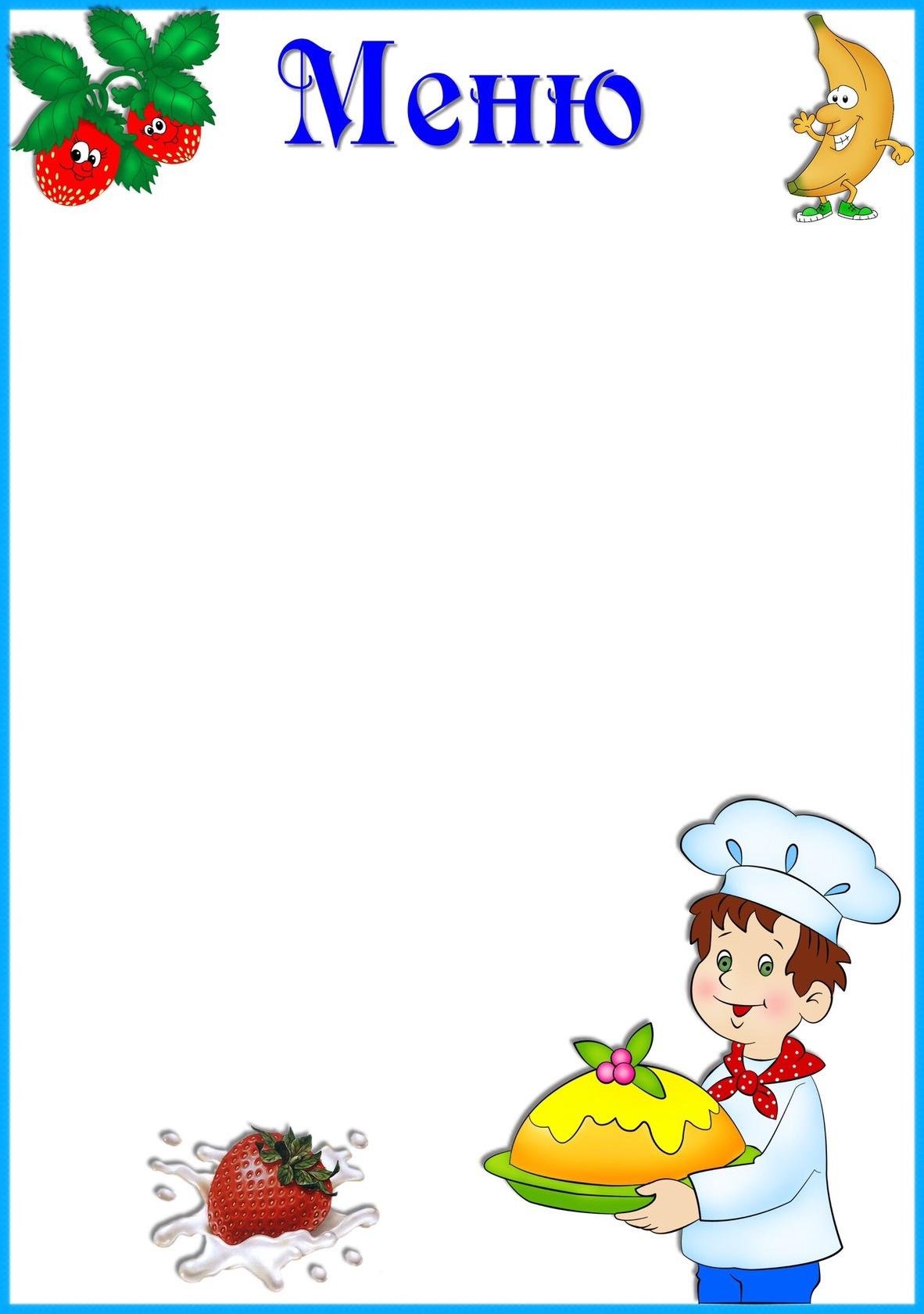  «8» ноября  2023г.   Приём  пищи                     Выход, г.Калорийность, ккал/ДжЦенаЗавтракЗавтракЗавтракЗавтракКаша ячневая 180/200156,08/660,0217,90Какао180/200153,95/650,9917,90Хлеб с маслом40/10114,66/485,0117,90Второй завтракЯблоко10038/160,7411,25ОбедОбедОбедОбедСуп с  бобовыми с гренками180/200/4079,03/334,9744,52Рыба, тушёная в томате80/60/20137,21/580,3944,52Пюре картофельное100/120106,97/452,4844,52Компот из сухофруктов 180/200113,79/481,3444,52Хлеб пшеничный/ржаной 50/30117,5/497,544,52ПолдникПолдникПолдникПолдникЧай 180/20030/125,62,31Печенье20176,32/740,552,31УжинУжинУжинУжинСырники с повидлом 60/10280,82/1185,2232,02Хлеб пшеничный40117,5/4917,532,02Бигус из капусты 60122,8/491,232,02Чай180/20030/125,632,02ИТОГО1820,18/7644,76108,00